Информация об итогах реализации проекта 
«Оптимизация процесса подготовки презентаций проектов для рассмотрения                 на заседании отраслевой экспертной комиссии при главе администрации Шебекинского городского округа»Цель проекта: сократить не менее чем на 50 % длительность процесса подготовки презентаций проектов для рассмотрения на заседании отраслевой экспертной комиссии при главе администрации Шебекинского городского округа                    к 15 октября 2022 года.Период реализации проекта: июнь – сентябрь 2022 года.В ходе реализации проекта проведены следующие мероприятия:-разработаны перечни типовых ошибок при подготовке презентаций                           для открытия и завершения проекта (организационного, социального, технического, экономического), а также для открытия и завершения бережливого проекта;-разработаны памятки (чек-листы) по подготовке презентации для открытия               и завершения проекта (организационного, социального, технического, экономического), а также для открытия и завершения бережливого проекта;-разработаны  СОП процессов разработки презентации для открытия                             и завершения  проекта (организационного, социального, технического, экономического), а также для открытия и завершения бережливого проекта;-организовано и проведено  внутрикорпоративное  обучение  по подготовке презентаций;-организовано и проведено анкетирование конечных пользователей результатом проекта; -осуществлен анализ и визуализации итогов проведённого анкетирования.Реализация проекта позволила сократить длительность протекания процесса подготовки презентаций проектов для рассмотрения на заседании отраслевой экспертной комиссии при главе администрации Шебекинского городского округа                на 55,6 % (960 мин.).Удовлетворённость конечных пользователей результатом проекта составила 100 %.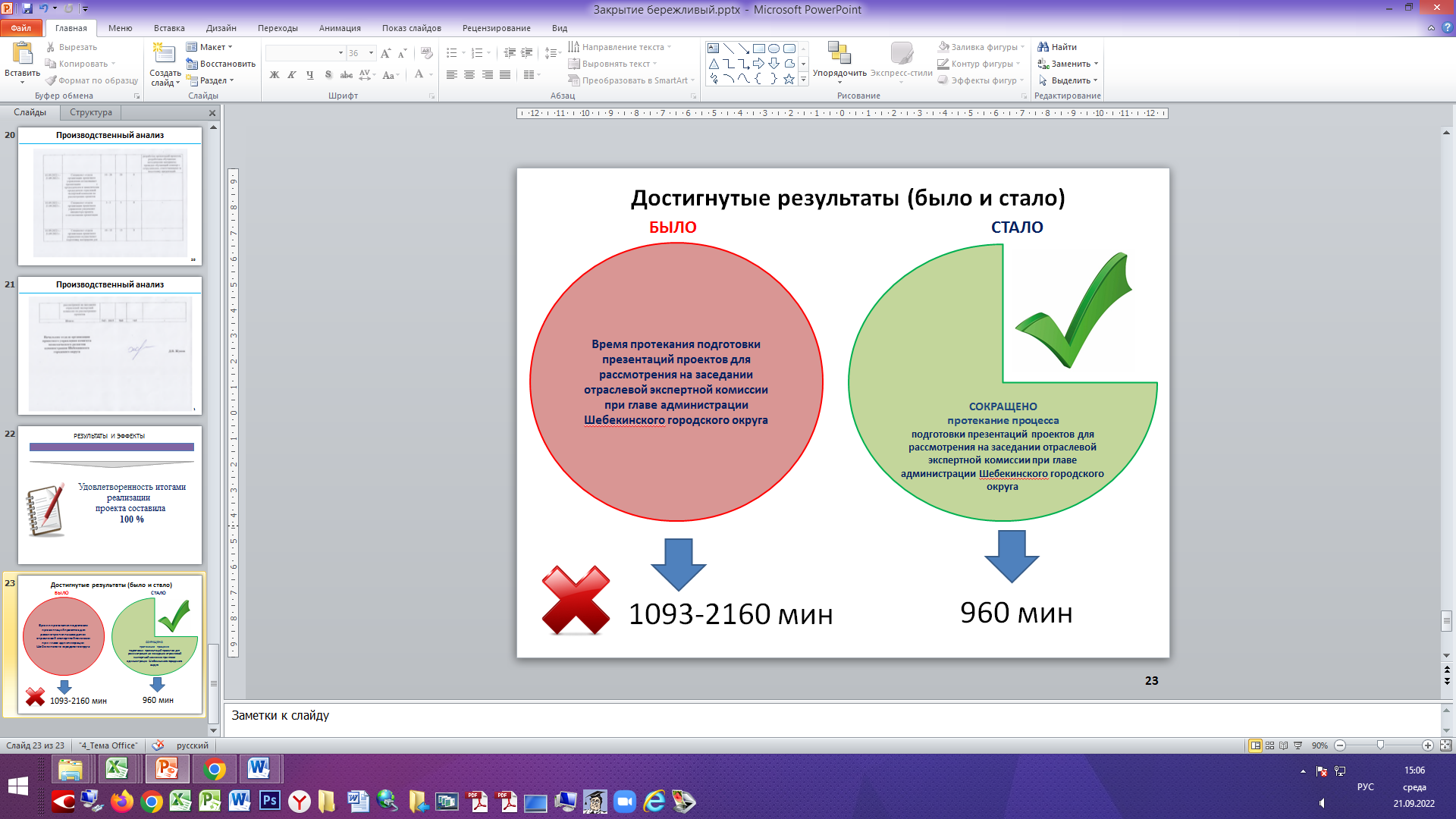 